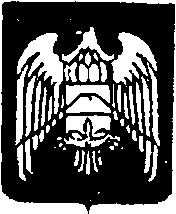 МУНИЦИПАЛЬНОЕ КАЗЕННОЕ УЧРЕЖДЕНИЕ «МЕСТНАЯ АДМИНИСТРАЦИЯ ГОРОДСКОГО ПОСЕЛЕНИЯ НАРТКАЛА УРВАНСКОГО МУНИЦИПАЛЬНОГО РАЙОНА КАБАРДИНО-БАЛКАРСКОЙ РЕСПУБЛИКИ»КЪЭБЭРДЕЙ-БАЛЪКЪЭР РЕСКПУБЛИКЭМ И АРУАН  МУНИЦИПАЛЬНЭ  КУЕЙМ ЩЫЩ  НАРТКЪАЛЭ  КЪАЛЭ    ЖЫЛАГЪУЭМ И ЩIЫПIЭ АДМИНИСТРАЦЭКЪАБАРТЫ-МАЛКЪАР РЕСПУБЛИКАНЫ УРВАН МУНИЦИПАЛЬНЫЙ РАЙОНУНУ НАРТКЪАЛА ШАХАР    ПОСЕЛЕНИЯСЫНЫ ЖЕР ЖЕРЛИ АДМИНИСТРАЦИЯСЫПОСТАНОВЛЕНИЕ    № 38УНАФЭ                           № 38БЕГИМ                           № 3825.02.2022г.                                                                                                       г.п. НарткалаО создании мест сбора и накопления твердых коммунальныхотходов на территории городского  поселения НарткалаВ соответствии с Федеральным законом от 6 октября 2003 года N 131-ФЗ "Об общих принципах организации местного самоуправления в Российской Федерации", Постановлением Правительства Российской Федерации от 31.08.2018 № 1039 «Об утверждении Правил обустройства мест (площадок) накопления твёрдых коммунальных отходов и ведения их реестра», Постановлением Главного государственного санитарного врача РФ от 28.01.2021 N 3 (ред. от 14.12.2021) "Об утверждении санитарных правил и норм СанПиН 2.1.3684-21 "Санитарно-эпидемиологические требования к содержанию территорий городских и сельских поселений, к водным объектам, питьевой воде и питьевому водоснабжению, атмосферному воздуху, почвам, жилым помещениям, эксплуатации производственных, общественных помещений, организации и проведению санитарно-противоэпидемических (профилактических) мероприятий", Уставом городского  поселения Нарткала, Правилами по благоустройству территории городского  поселения Нарткала, утвержденными решением Совета местного самоуправления городского  поселения Нарткала от 30.05.2019г. №28/3,  Местная администрация г.п. Нарткала Урванского муниципального района КБРПОСТАНОВЛЯЕТ:1. Образовать постоянно действующую комиссию для принятия решения о создании мест (площадок) накопления твердых коммунальных отходов и включения их в реестр.2. Утвердить:2.1. Порядок создания мест сбора и накопления твердых коммунальных отходов на территории городского  поселения Нарткала согласно приложению N 1 к настоящему постановлению.2.2. Состав комиссии местной администрации городского  поселения Нарткала для принятия решения о создании мест (площадок) накопления твердых коммунальных отходов и включения их в реестр согласно приложению N 2 к настоящему постановлению.2.3. Положение о комиссии местной администрации городского  поселения Нарткала по принятию решения о создании мест (площадок) накопления твердых коммунальных отходов и включению их в реестр согласно приложению N 3 к настоящему постановлению.2.4. Регламент формирования и ведения реестра мест (площадок) накопления твердых коммунальных отходов на территории городского  поселения Нарткала согласно приложению N 4 к настоящему постановлению.3. Наделить структурное подразделение по вопросам ЖКХ полномочиями по ведению реестра мест (площадок) накопления твердых коммунальных отходов на территории городского  поселения Нарткала.4.  Обнародовать настоящее постановление в установленном порядке.5. Контроль за исполнением настоящего постановления возложить на первого заместителя главы местной администрации городского  поселения Нарткала Шогенова Х.С.6. Настоящее постановление вступает в силу со дня его обнародования.И.о. Главы местной администрациигородского  поселения Нарткала                                                              А.Х. БетугановПриложение N 1к постановлениюМестной администрациигородского  поселения Нарткалаот 25.02.2022 г. N 38Порядоксоздания мест сбора и накопления твердых коммунальныхотходов на территории городского  поселения Нарткала1. Общие положения1.1. Настоящий Порядок создания мест сбора и накопления твердых коммунальных отходов на территории городского  поселения Нарткала (далее - Порядок) устанавливает процедуру определения мест сбора и накопления твердых коммунальных отходов, в том числе крупногабаритных отходов (далее - ТКО), на территории городского  поселения Нарткала.1.2. В целях согласования создания места сбора и накопления ТКО, физическое лицо, юридическое лицо, индивидуальный предприниматель (далее - Заявитель) подает письменную заявку в Комиссию местной администрации городского  поселения Нарткала (далее - Комиссия) для принятия решения о создании мест (площадок) накопления ТКО и включения их в реестр по форме в соответствии с приложением N 1 к настоящему Порядку.1.3. Прием заявок осуществляет муниципальное казенное учреждение "Местная администрация городского  поселения Нарткала Урванского муниципального района КБР"  по адресу: 361330, КБР, г. Нарткала, ул. Ленина, 35, тел./факс (8-866-35) 4-17-11, с последующей передачей заявок в Комиссию.1.4. Рассмотрение заявок Заявителей, согласование места сбора и накопления ТКО осуществляется Комиссией в срок не позднее 10 календарных дней со дня поступления заявления.2. Порядок создания мест сбора и накоплениятвердых коммунальных отходов2.1. Место сбора и накопления ТКО определяется в соответствии с действующим законодательством Российской Федерации, санитарными нормами и правилами и визуальным осмотром Комиссией места планируемой установки.2.2. Место для сбора и накопления ТКО определяется на земельном участке с учетом возможности подъезда спецтехники, осуществляющей сбор и вывоз ТКО, с учетом требований, предусмотренных СанПиН 2.1.2.3684-21 и Правилами по благоустройству территории городского  поселения Нарткала, утвержденными решением Совета местного самоуправления городского  поселения Нарткала от 30.05.2019г. №28/32.3. В целях оценки заявки на предмет соблюдения требований законодательства Российской Федерации в области санитарно-эпидемиологического благополучия населения к местам для сбора и накопления ТКО, Комиссия запрашивает позицию (далее - запрос) Территориального отдела Управления Ропотребнадзора по КБР в городе Прохладном, уполномоченного осуществлять федеральный государственный санитарно-эпидемиологический надзор (далее - надзорный орган).В случае направления запроса срок рассмотрения заявки может быть увеличен по решению Комиссии до 20 календарных дней, при этом Заявителю не позднее 3 календарных дней со дня принятия такого решения Комиссией направляется соответствующее уведомление.2.4. По результатам рассмотрения заявки Комиссия принимает решение о согласовании или отказе в согласовании создания места для сбора и накопления ТКО.2.5. По результатам обследования территории, в случае согласования места сбора и накопления ТКО, Комиссией составляется акт об определении места сбора и накопления ТКО в соответствии с приложением N 2 к настоящему Порядку.2.6. Акт об определении места для сбора и накопления ТКО утверждается председателем Комиссии.2.7. Утвержденный акт является основанием для размещения контейнерной площадки или отдельно стоящих контейнеров на определенном месте для сбора и накопления ТКО.2.8. После получения акта в 15-дневный срок заявитель за счет собственных средств оборудует место сбора и накопления ТКО в соответствии с требованиями, предусмотренными СанПиН 2.1.3684-21  и Правилами благоустройства городского  поселения Нарткала, утвержденными решением Совета местного самоуправления городского  поселения Нарткала от 30.05.2019г. №28/3Содержание и ремонт места сбора и накопления ТКО осуществляется заявителем за счет собственных средств.2.9. Основаниями отказа Комиссией в согласовании места для сбора и накопления ТКО являются:а) несоответствие заявки установленной форме;б) несоответствие заявленного места для сбора и накопления ТКО требованиям Правил благоустройства городского  поселения Нарткала, требованиям законодательства Российской Федерации в области санитарно-эпидемиологического благополучия населения, иного законодательства Российской Федерации, устанавливающего требования к местам для сбора и накопления ТКО.2.10. О принятом решении Комиссия уведомляет Заявителя в срок, установленный пунктами 1.4 и 2.3 настоящего Порядка. В решении об отказе в согласовании создания места для сбора и накопления ТКО в обязательном порядке указывается основание такого отказа.2.11. После устранения основания отказа в согласовании создания места для сбора и накопления ТКО Заявитель вправе повторно обратиться в Комиссию за согласованием создания места для сбора и накопления ТКО в соответствии с настоящим Порядком.Приложение N 1к Порядкусоздания мест сбора и накоплениятвердых коммунальных отходовна территории городского поселения Нарткала                                           В Комиссию местной администрации                                           городского  поселения Нарткала                                           для принятия решения о  создании                                           мест (площадок)  накопления  ТКО                                           и включения их в реестрРегистрационный N __________от _________________________ЗАЯВКАо создании места (площадки) накопления ТКО    Заявитель_________________________________________________________________________________________________________________________________________________________________________________________(для юридических лиц - полное наименование и основной   государственный регистрационный номер записи в Едином  государственном реестре юридических лиц, фактический адрес)____________________________________________________________________________________________________________________________________________________________________________________(для индивидуальных предпринимателей - фамилия, имя,   отчество (при наличии), основной государственный регистрационный номер записи в Едином государственном реестре индивидуальных предпринимателей, адрес регистрации по месту жительства)_____________________________________________________________________________________________________________________________________________________________________________________        (для физических лиц - фамилия, имя, отчество (при наличии),     серия, номер и дата выдачи паспорта или иного документа,  удостоверяющего личность в соответствии с законодательством    Российской Федерации, адрес регистрации по месту жительства, контактные данные)прошу согласовать место (площадку) накопления ТКО, расположенное по  адресу_____________________________________________________________________________________________        (адрес, географические координаты мест (площадок) накопления твердых коммунальных отходов___________________________________________________________________________________________на территории городского  поселения Нарткала)    Даю  свое  согласие  на обработку моих персональных данных, указанных в заявке.  Согласие  действует  с  момента подачи заявки до моего письменного отзыва данного согласия.________________________                  _________________________________         (Ф.И.О.)                               М.П. (подпись заявителя)                                Приложение:    1.  Схема  размещения  мест  (площадок) накопления твердых коммунальныхотходов с отражением данных о нахождении мест (площадок) накопления твердыхкоммунальных  отходов  на  карте  городского  поселения Нарткала масштаба1:2000.    2.  Данные  о  технических  характеристиках  мест (площадок) накоплениятвердых   коммунальных  отходов,  в  том  числе  сведения  об  используемомпокрытии,  площади,  количестве  размещенных  и  планируемых  к  размещениюконтейнеров и бункеров с указанием их объема.    3.  Данные  об  источниках  образования  твердых  коммунальных отходов,которые  складируются  в местах (площадках) накопления твердых коммунальныхотходов,  содержащие сведения об одном или нескольких объектах капитальногостроительства,  территории  (части территории) городского округа ПрохладныйКБР,  при  осуществлении деятельности на которых у физических и юридическихлиц  образуются твердые коммунальные отходы, складируемые в соответствующихместах (площадках) накопления твердых коммунальных отходов.Приложение N 2к Порядкусоздания мест сбора и накоплениятвердых коммунальных отходовна территории городского поселения НарткалаУТВЕРЖДАЮ                                                      Председатель комиссии                                                 __________________________АКТ N ________об определении места сбора и накопления твердых коммунальныхотходов на территории городского  поселения Нарткала"__" __________ 20__ г.                                                                                                                                  г. Нарткала    Комиссия в составе:  Председатель комиссии _______________________________________   Секретарь комиссии __________________________________________   Члены комиссии:    1. __________________________________________________________    2. __________________________________________________________    3. __________________________________________________________    4. __________________________________________________________    5. __________________________________________________________в  соответствии  с  постановлением  местной администрации городского поселения Нарткала  "О  создании  мест сбора и накопления твердых коммунальных отходов  на  территории  городского  поселения Нарткала" и на основании заявления  ___________________________________  произвела осмотр территории предлагаемого     места    сбора    и    накопления    ТКО    по    адресу:___________________________________________________________________________________________.    На  основании  принятого  комиссией  решения,  указанного  в  протоколе заседания  комиссии  от  _______________  N  ___, определить местом сбора и накопления ТКО территорию по адресу: _____________________________________.    Размер земельного участка ___ м x ___ м, площадью _____ кв. м.  Приложение:  схема  территории,  на  которой  определено  место сбора и накопления ТКО Члены комиссии:    1. ____________________________    2. ____________________________    3. ____________________________    4. ____________________________    5. ____________________________    Секретарь комиссии: ________________________________________Приложение № 2к Постановлению  о создании мест сбора и накопления твердых коммунальных отходов на территории  городского поселения Нарткала                                                                                                      Урванского муниципального района КБР от 25.02.2022г. №38Состав Комиссии для решения о создании мест (площадок) накопления твердых коммунальных отходов на территории  городского поселения Нарткала и включения их в реестр.Председатель Комиссии:                                         Шогенов Хасан Сафарбиевич - первый заместитель Главы Местной администрации г.п. Нарткала Урванского  муниципального района КБР;Заместитель председателя Комиссии:   Ибрагимов Альберт Аниуарович- заместитель Главы по ЖКХ Местной администрации г.п. Нарткала Урванского  муниципального района КБР;                                                                        Секретарь Комиссии:    Бозиева Алина Мусарбиевна   - ведущий специалист  Местной администрации г.п. Нарткала Урванского  муниципального района КБР;                                                                        Члены Комиссии:1. Кунижев Виталий Мухамедович — главный специалист по вопросам ЖКХ, охране труда и пожарной безопасности Местной администрации г.п. Нарткала Урванского  муниципального района КБР;2. Мамухов Валерий Вячеславович— главный специалист по вопросам ЖКХ и жилищному контролю Местной администрации г.п. Нарткала Урванского  муниципального района КБР;3. Хужоков Ибрагим Заурбиевич— И.о.директора ООО ММП «Коммунальщик»;     4. Блиева Оксана Аликовна – Директор ООО УК «Фемида»;                                                                  5. Ахаева Анжела Сергеевна— Директор ООО УК «Стимул»;6. Кушханашхова Фатима Хажкеловна — Директор ООО УК «Согласие»;7. Оразаева Тимия Суфьяновна — главный  специалист-эксперт Управления Роспотребнадзора по КБР   (по согласованию);8. Сохроков Сурен Арсенович  – Начальник филиала ОП Урванского района ООО «Экологистика»   (по согласованию);9. Карагулов Заур Кушбиевич— Логист ООО «Экологистика»   (по согласованию); 	Приложение N 3к постановлениюМестной администрациигородского  поселения Нарткалаот 25.02.2022 г. N38 ПОЛОЖЕНИЕО Комиссии Местной администрации городского поселения НарткалаУрванского муниципального района КБР по принятию решения о создании мест(площадок) накопления твердых коммунальных отходови включения их в реестр1. Комиссия местной администрации городского  поселения Нарткала для принятия решения о создании мест (площадок) накопления ТКО и включения их в реестр (далее - Комиссия) является коллегиальным органом местной администрации городского  поселения Нарткала и создается с целью рассмотрения вопросов, касающихся определения мест сбора и накопления ТКО на территории городского  поселения Нарткала, принятия решения о согласовании создания мест (площадок) накопления ТКО и принятия решения о включении сведений о месте (площадке) накопления ТКО в реестр.2. В своей деятельности Комиссия руководствуется Конституцией Российской Федерации, федеральными законами и иными нормативными правовыми актами Российской Федерации, Уставом городского  поселения Нарткала, а также настоящим Положением.3. Комиссия в соответствии с возложенными на нее задачами выполняет следующие функции:3.1. Рассмотрение заявлений и обращений граждан, юридических лиц и индивидуальных предпринимателей по вопросам:3.1.1. О согласовании создания мест (площадок) накопления ТКО.3.1.2. О включении сведений о месте (площадке) накопления ТКО в реестр.3.2. Организация в случае необходимости выездов на предполагаемые места сбора и накопления ТКО с целью их дальнейшего согласования.3.3. Внесение предложений, направленных на определение мест (площадок) для сбора и накопления ТКО.3.4. Принятие следующих решений:3.4.1. О согласовании (либо отказе в согласовании) создания мест (площадок) накопления ТКО.3.4.2. О включении (либо об отказе во включении) сведений о месте (площадке) накопления ТКО в реестр.3.5. Уведомление Заявителя о принятом решении Комиссии.4. Комиссия состоит из председателя, заместителя председателя, секретаря и членов Комиссии.5. Организацию работы Комиссии определяет председатель Комиссии.6. Основной формой работы Комиссии являются заседания с осмотром, при необходимости, территории существующего и предлагаемого места сбора и накопления ТКО.7. Для обеспечения своей работы Комиссия имеет право привлекать к работе специалистов других организаций, предприятий или служб, не являющихся членами Комиссии.8. Заседания Комиссии проводятся по мере необходимости.9. Комиссия правомочна принимать решения при участии в ее работе не менее половины от общего числа ее членов.10. Решения Комиссии, установленные подпунктом 3.4 настоящего Положения, принимаются простым большинством голосов присутствующих членов Комиссии.При равенстве голосов голос председателя Комиссии является решающим.11. При отсутствии председателя Комиссии по причине очередного отпуска, командировки, болезни, необходимости срочного исполнения обязанностей по должности, его функции исполняет заместитель председателя Комиссии.12. Результаты работы Комиссии оформляются протоколом Комиссии.13. При принятии Комиссией решения о согласовании создания мест (площадок) накопления ТКО к протоколу Комиссии прилагаются оформленные и утвержденные председателем Комиссии акты об определении места сбора и накопления ТКО.При принятии Комиссией решения о включении сведений о месте (площадке) накопления ТКО в реестр, утвержденный постановлением местной администрации городского  поселения Нарткала,  акт передается для формирования и ведения реестра.14. Прием заявок, подготовка заседаний Комиссии, организация при необходимости осмотров территорий существующих и предлагаемых мест сбора и накопления ТКО, делопроизводство Комиссии, в том числе оформление протоколов заседания Комиссии и актов об определении места сбора и накопления ТКО, а также направление их в орган, уполномоченный на ведение мест (площадок) накопления ТКО на территории городского  поселения Нарткала, подготовка и отправка уведомлений Заявителям о принятых решениях Комиссии возлагаются на секретаря Комиссии.Приложение N 4к постановлениюМестной администрациигородского  поселения Нарткалаот 25.02. 2022 г. N 38РЕГЛАМЕНТформирования и ведения реестра мест (площадок) накопления твердых коммунальных отходов на территории городского  поселения Нарткала1. Общие положения1.1. Уполномоченным лицом по формированию и ведению реестра мест (площадок) накопления твердых коммунальных отходов на территории городского  поселения Нарткала (далее - Реестр) является специалист структурного подразделения Местной администрации г.п.Нарткала по вопросам ЖКХ, назначенный Распоряжением Местной администрацией г.п. Нарткала.1.2. Реестр представляет собой базу данных о местах (площадках) накопления твердых коммунальных отходов и ведется на бумажном носителе и в электронном виде.1.3. Реестр формируется и ведется на основании поступивших решений Комиссии о включении сведений о месте (площадке) накопления твердых коммунальных отходов в Реестр.1.4. Реестр ведется на государственном языке Российской Федерации.2. Содержание реестра мест (площадок)накопления твердых коммунальных отходов на территориигородского  поселения Нарткала2.1. В соответствии с пунктом 5 статьи 13.4 Федерального закона от 24 июня 1998 года N 89-ФЗ "Об отходах производства и потребления" Реестр включает в себя следующие разделы:2.1.1. Данные о нахождении мест (площадок) накопления твердых коммунальных отходов, в том числе:сведения об адресе и (или) географических координатах мест (площадок) накопления твердых коммунальных отходов;схема размещения мест (площадок) накопления твердых коммунальных отходов с отражением данных о нахождении мест (площадок) накопления твердых коммунальных отходов на карте городского  поселения Нарткала масштаба 1:2000.2.1.2. Данные о технических характеристиках мест (площадок) накопления твердых коммунальных отходов, в том числе сведения об используемом покрытии, площади, количестве размещенных и планируемых к размещению контейнеров и бункеров с указанием их объема.При этом информация о размещенных и планируемых к размещению контейнерах и бункерах с указанием их объема формируется на основании информации, предоставляемой региональным оператором по обращению с твердыми коммунальными отходами, в зоне деятельности которого размещаются места (площадки) накопления твердых коммунальных отходов.Информация о планируемых к размещению контейнерах определяется Комиссией с учетом предложений регионального оператора по обращению с твердыми коммунальными отходами, в зоне деятельности которого размещаются места (площадки) накопления твердых коммунальных отходов.2.1.3. Данные о собственниках мест (площадок) накопления твердых коммунальных отходов, содержащие сведения:для юридических лиц - полное наименование и основной государственный регистрационный номер записи в Едином государственном реестре юридических лиц, фактический адрес;для индивидуальных предпринимателей - фамилия, имя, отчество (при наличии), основной государственный регистрационный номер записи в Едином государственном реестре индивидуальных предпринимателей, адрес регистрации по месту жительства;для физических лиц - фамилия, имя, отчество (при наличии), серия, номер и дата выдачи паспорта или иного документа, удостоверяющего личность в соответствии с законодательством Российской Федерации, адрес регистрации по месту жительства, контактные данные.2.1.4. Данные об источниках образования твердых коммунальных отходов, которые складируются в местах (на площадках) накопления твердых коммунальных отходов, содержащие сведения об одном или нескольких объектах капитального строительства, территории (части территории) городского  поселения Нарткала, при осуществлении деятельности на которых у физических и юридических лиц образуются твердые коммунальные отходы, складируемые в соответствующих местах (на площадках) накопления твердых коммунальных отходов.3. Сведения в Реестр вносятся в течение 5 рабочих дней со дня принятия Комиссией решения о внесении в него сведений о создании места (площадки) накопления твердых коммунальных отходов.4. В течение 10 рабочих дней со дня внесения в Реестр сведений о создании места (площадки) накопления твердых коммунальных отходов такие сведения размещаются уполномоченным специалистом по вопросам ЖКХ на официальном сайте местной администрации городского  поселения Нарткала в информационно-телекоммуникационной сети "Интернет" с соблюдением требований законодательства Российской Федерации о персональных данных. Указанные сведения должны быть доступны для ознакомления неограниченному кругу лиц без взимания платы.5. В случае если место (площадка) накопления твердых коммунальных отходов создано органом местного самоуправления (за исключением установленных законодательством Российской Федерации случаев, когда такая обязанность лежит на других лицах) в соответствии с пунктами 2.1 и 2.2 Порядка создания мест сбора и накопления твердых коммунальных отходов на территории городского  поселения Нарткала, сведения о таком месте (площадке) накопления твердых коммунальных отходов подлежат включению в Реестр в срок не позднее 3 рабочих дней со дня принятия решения о его создании.6. В случае если место (площадка) накопления твердых коммунальных отходов создано Заявителем, Заявитель не позднее 3 рабочих дней со дня начала его использования направляет в МКУ "Местная администрация городского  поселения Нарткала" заявку о включении сведений о месте (площадке) накопления твердых коммунальных отходов в Реестр по форме в соответствии с приложением к настоящему Регламенту.7. Рассмотрение заявки о включении сведений о месте (площадке) накопления твердых коммунальных отходов в Реестр осуществляется Комиссией в течение 10 рабочих дней со дня ее получения.8. По результатам рассмотрения заявки о включении сведений о месте (площадке) накопления твердых коммунальных отходов в Реестр Комиссия принимает решение о включении сведений о месте (площадке) накопления твердых коммунальных отходов в Реестр или об отказе во включении таких сведений в Реестр.9. Решение об отказе во включении сведений о месте (площадке) накопления твердых коммунальных отходов в Реестр принимается в следующих случаях:а) несоответствие заявки о включении сведений о месте (площадке) накопления твердых коммунальных отходов в Реестр установленной форме;б) наличие в заявке о включении сведений о месте (площадке) накопления твердых коммунальных отходов в Реестр недостоверной информации;в) отсутствие согласования с уполномоченным органом создания места (площадки) накопления твердых коммунальных отходов.10. В решении об отказе во включении сведений о месте (площадке) накопления твердых коммунальных отходов в Реестр в обязательном порядке указывается основание такого отказа.11. Комиссия уведомляет Заявителя о принятом Комиссией решении в течение 3 рабочих дней со дня его принятия.12. После устранения основания отказа, но не позднее 30 дней со дня получения решения об отказе во включении сведений о месте (площадке) накопления твердых коммунальных отходов в Реестр Заявитель вправе повторно обратиться в Комиссию с заявкой о включении сведений о месте (площадке) накопления твердых коммунальных отходов в Реестр. Заявка, поступившая в Комиссию, повторно рассматривается ею в соответствии с настоящим Регламентом.13. Заявитель обязан сообщать в МКУ " Местная администрация городского  поселения Нарткала" о любых изменениях сведений, содержащихся в Реестре, в срок не позднее 5 рабочих дней со дня наступления таких изменений путем направления соответствующего извещения на бумажном носителе.14. Контроль исполнения мероприятий по созданию и ведению Реестра обеспечивает зам. Главы местной администрации городского  поселения Нарткала по ЖКХ.Приложениек Регламентуформирования и веденияреестра мест (площадок) накоплениятвердых коммунальных отходовна территории городского поселения Нарткала                                           В Комиссию местной администрации                                           городского  поселения Нарткала                                           для принятия решения о  создании                                           мест (площадок) накопления  ТКО                                           и включения их в реестрРегистрационный N _________от _________________________ЗАЯВКАо включении сведений о месте (площадке) накоплениятвердых коммунальных отходов в реестр    Заявитель (данные о собственнике места (площадки) накопления ТКО)_________________________________________________________________________________________________________________________________________________________________________________________________________________________________________________________________________________(для юридических лиц - полное наименование и основной  государственный регистрационный номер записи в Едином   государственном реестре юридических лиц, фактический адрес)_________________________________________________________________________________________________________________________________________________________________________________________________________________________________________________________________________________(для индивидуальных предпринимателей - фамилия, имя, отчество (при наличии), основной государственный регистрационный  номер записи в Едином государственном реестре индивидуальныхпредпринимателей, адрес регистрации по месту жительства)_________________________________________________________________________________________________________________________________________________________________________________________________________________________________________________________________________________        (для физических лиц - фамилия, имя, отчество (при наличии), серия, номер и дата выдачи паспорта или иного документа, удостоверяющего    личность в соответствии с законодательством РФ, адрес регистрациипо месту жительства, контактные данные)Прошу  включить  в  реестр  сведения  о месте (площадке) накопления твердых коммунальных отходов, расположенном по адресу:____________________________________________________________________________________________                                   (адрес на территории городского  поселения Нарткала)____________________________________________________________________________________________Географические координаты: ________________________________________________    Данные о технических характеристиках места (площадки) накопления ТКО:покрытие: _________________________________________________________________площадь: __________________________________________________________________количество размещенных и планируемых к размещению контейнеров и бункеров суказанием их объема:_____________________________________________________________________________________________________________________________________________________________________________________    Данные  об  источниках  образования  ТКО,  которые складируются в месте (площадке) накопления ТКО:    (сведения  об одном или нескольких объектах капитального строительства, территории  (части  территории)  города,  при осуществлении деятельности на которых  у  физических  и  юридических  лиц  образуются ТКО, складируемые в соответствующем      месте      (на      площадке)      накопления     ТКО)______________________________________________________________________________________________________________________________________________________________________________________________К заявке прилагается:    -  Схема  размещения  места (площадки) накопления ТКО на карте масштаба 1:2000;    -   АКТ   N  ____  об  определении  места  сбора  и  накопления твердых  коммунальных отходов    Заявитель:    Даю  свое  согласие  на обработку моих персональных данных, указанных в заявке.  Согласие  действует  с  момента подачи заявки до моего письменного отзыва   данного   согласия.   Подтверждаю   подлинность   и  достоверность представленных сведений и документов.________________________   _________________________________         (Ф.И.О.)                М.П.                    (подпись заявителя)